CCNR-ZKR/ADN/WP.15/AC.2/2020/19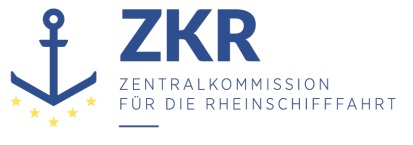 Allgemeine Verteilung13. November 2019Or. FRANZÖSISCHGEMEINSAME EXPERTENTAGUNG FÜR DIE DEM ÜBEREINKOMMEN ÜBER DIE INTERNATIONALE BEFÖRDERUNG VON GEFÄHRLICHEN GÜTERN AUF BINNENWASSERSTRAẞEN (ADN) BEIGEFÜGTE VERORDNUNG (SICHERHEITSAUSSCHUSS)(36. Tagung, Genf, 27.-31. Januar 2020)Punkt 5 b) der vorläufigen TagesordnungVorschläge für Änderungen der dem ADN beigefügten Verordnung: weitere Vorschläge		Änderung der Muster der ZulassungszeugnisseEingereicht von Frankreich*,**		Einleitung1.	Die Referenzdokumente, die auf der fünfunddreißigsten Sitzung des Sicherheitsausschusses von Frankreich (siehe Dokument ECE/TRANS/WP.15/AC.2/2019/24 und informelles Dokument INF.3) bzw. den Empfohlenen ADN-Klassifikationsgesellschaften (informelles Dokument INF.19) vorgelegt wurden, führten vor Augen, dass die in den Unterabschnitten 8.6.1.3 und 8.6.1.4 der dem ADN beigefügten Verordnung enthaltenen Muster des Zulassungszeugnisses und des vorläufigen Zulassungszeugnisses für Tankschiffe in der französischen und englischen Fassung geändert oder korrigiert werden müssen.2.	Darüber hinaus wurde in einem mündlichen Kommentar vorgeschlagen, die Gestaltung dieser Zeugnismuster durch Hinzufügen einer neuen Spalte zur Nummerierung der Zeilen auf Seite 3 zu ändern. Dieser mündliche Kommentar hatte beim Sicherheitsausschuss grundsätzlich Zustimmung gefunden.3.	Ziel des vorliegenden Dokuments ist es, die in den Referenzdokumenten enthaltenen Vorschläge in den französischsprachigen Zeugnismustern zu konsolidieren, wobei auch der in Absatz 2 erwähnte mündliche Kommentar berücksichtigt wurde.4	Wie im informellen Dokument INF.19 der fünfunddreißigsten Sitzung dargelegt, wird die Einhaltung der Bestimmungen über die Lüftung von Wohnungen, Steuerhaus und Betriebsräumen in den Zeugnismustern zweimal erwähnt:ein erstes Mal im siebten Spiegelstrich von Nummer 8 durch einen Verweis auf Absatz 9.3.x.12.4 b);ein zweites Mal im achten Spiegelstrich von Nummer 8 durch einen Verweis auf Absatz 9.3.x.12.4 b) oder 9.3.x.12.4 c).5.	Mit den vorgeschlagenen Änderungen entfällt diese doppelte Verweisung, indem der siebte Spiegelstrich von Nummer 8 geändert wird und die Verweise auf Absatz 9.3.x.12.4 b) oder 9.3.x.12.4 c) im achten Spiegelstrich gestrichen werden, wobei alle im Zeugnis notwendigen Informationen erhalten bleiben.6.	Die Änderungen und Korrekturen der französischen Fassung der Zeugnismuster sind in den Anlagen 1 und 2 dieses Dokuments enthalten.7.	Der Sicherheitsausschuss wird ersucht, die in Absatz 4 und den Anlagen 1 und 2 enthaltenen Vorschläge zur Kenntnis zu nehmen und die aus seiner Sicht notwendigen Maßnahmen zu ergreifen.Anlage 1	[Original: Englisch und Französisch]8.6.1.3	Muster des Zulassungszeugnisses „Tankschiffe“Anlage 2	[Original: Englisch und Französisch]8.6.1.4	Muster des vorläufigen Zulassungszeugnisses „Tankschiffe“Bem.	Dieses Muster für ein vorläufiges Zulassungszeugnis kann ersetzt werden durch ein einheitliches Muster, das ein vorläufiges Schiffsattest und ein vorläufiges Zulassungszeugnis kombiniert, vorausgesetzt, dieses Muster für ein einheitliches Zeugnis beinhaltet dieselben Angaben wie das vorstehende Muster und ist von der zuständigen Behörde zugelassen.***ZusammenfassungAnalytische Zusammenfassung:Das Dokument schlägt einige Änderungen an der französischen und englischen Fassung der Muster des Zulassungszeugnisses und des vorläufigen Zulassungszeugnisses für Tankschiffe vor.Zu ergreifende Maßnahme:Siehe Absatz 4 und Anlagen 1 - 4Verbundene Dokumente:ECE/TRANS/WP.15/AC.2/2019/24
Informelles Dokument INF.3 der 35. Sitzung
Informelles Dokument INF.19 der 35. Sitzung	1	Zuständige Behörde:	(Platz für Staatswappen und Name des Staates)	ADN-Zulassungszeugnis Nr.:  ...................................	1.	Name des Schiffes:			2.	Amtliche Schiffsnummer:	...........................................................................................................	3.	Art des Schiffes:			4.	Tankschiff des Typs:			5.	Ladetankzustand: 	1.	Drucktank 	1) 2)	2.	Ladetank, geschlossen 	1) 2)	3.	Ladetank, offen mit Flammen-		durchschlagsicherung 	1) 2)	4.	Ladetank, offen 	1) 2)	6.	Ladetanktyp:	1.	unabhängiger Ladetank	1) 2)	2.	integraler Ladetank	1) 2)	3.	Ladetankwandung nicht Außenhaut	1) 2)	7.	Öffnungsdruck Überdruck-/Hochgeschwindigkeitsventil/Sicherheitsventil 	kPa1) 2)	8.	Zusätzliche Einrichtungen:		Probeentnahmeeinrichtung	Anschluss für eine
	Probeentnahmeeinrichtung	Ja/Nein1) 2)	Probeentnahmeöffnung 	Ja/Nein1) 2)		Berieselungsanlage 	Ja/Nein1) 2)	Druckalarmeinrichtung 40 kPa	Ja/Nein1) 2)		Heizung	Heizmöglichkeit von Land 	Ja/Nein1) 2)	Heizanlage an Bord 	Ja/Nein1) 2)		Kühlanlage		Ja/Nein1) 2)		Inertgasanlage	Ja/Nein1) 2)		Pumpenraum unter Deck 	Ja/Nein1)		Lüftungssystem nach 9.3.x.12.4 b) oder 9.3.x.12.4 c) 1)3) Ja/Nein1) 3)	in 			entspricht den Bauvorschriften in 9.3.x.12.4 b) oder 		9.3.x.12.4 c), 9.3.x.51 und 9.3.x.52 	Ja/Nein1) 3)		Gasabfuhrleitung und Einrichtungen beheizt 	Ja/Nein1) 2)		entspricht den Bauvorschriften, die sich aus der (den) Bemerkung(en) …………….	in Unterabschnitt 3.2.3.2 Tabelle C Spalte (20) ergeben1) 2)	9.	Elektrische und nicht-elektrische Anlagen und Geräte zum Einsatz 		in explosionsgefährdeten Bereichen:		Temperaturklasse:  			Explosionsgruppe:  		10.	Autonome Schutzsysteme:	Explosionsgruppe / Untergruppe der Explosionsgruppe II B: ………………………………………..	11.	Lade-/Löschrate:	............... m3/h1) oder 	siehe Instruktionen für die Lade- und Löschrate1)	12.	Zugelassene relative Dichte: ....................		13.	Zusätzliche Bemerkungen: 	Das Schiff entspricht den Bauvorschriften 9.3.x.12, 9.3.x.51, 9.3.x.52	Ja/nein 1) 3)	______	1) Nicht Zutreffendes streichen.	2) Falls kein einheitlicher Typ der Ladetanks: siehe Seite 3.	3) Für „x“ zutreffendes eintragen.2    	14.	Die Gültigkeit dieses Zulassungszeugnisses erlischt am 		(Datum)	15.	Das vorhergehende Zulassungszeugnis Nr. .....................  wurde am 		(Datum)		von der 	 (zuständige Behörde) ausgestellt.	16.	Das Schiff ist zur Beförderung der in der Schiffsstoffliste nach 1.16.1.2.5 eingetragenen gefährlichen Güter zugelassen auf Grund	-	eigener Untersuchung vom1) 		(Datum)	-	des Untersuchungsberichts der anerkannten Klassifikationsgesellschaft1)		(Name der Klassifikationsgesellschaft) 	 vom  		(Datum)	-	des Untersuchungsberichts der anerkannten Untersuchungsstelle1)		(Name der Untersuchungsstelle) 	 vom  		(Datum)	17.	unter Zulassung der Gleichwertigkeiten oder Abweichungen:1)	18.	anhand von Ausnahmegenehmigungen:1)	19.	ausgestellt in:			am  		(Ort)	(Datum) 	20.	(Siegel)			(zuständige Behörde)	(Unterschrift)	______	1) Nicht Zutreffendes streichen.	Verlängerung der Gültigkeit des Zulassungszeugnisses	21.	Die Gültigkeit dieses Zulassungszeugnisses wird gemäß Kapitel 1.16 ADN		verlängert		bis zum 				(Datum)	22.			den 		(Ort)	(Datum) 	23.	(Siegel)			(zuständige Behörde)	(Unterschrift)3Wenn die Ladetanks des Tankschiffs kein einheitlicher Typ sind oder deren Ausführung und Ausrüstung nicht gleich sind, dann müssen deren Typ, deren Ausführung und deren Ausrüstung hierunter angegeben werden.3Wenn die Ladetanks des Tankschiffs kein einheitlicher Typ sind oder deren Ausführung und Ausrüstung nicht gleich sind, dann müssen deren Typ, deren Ausführung und deren Ausrüstung hierunter angegeben werden.3Wenn die Ladetanks des Tankschiffs kein einheitlicher Typ sind oder deren Ausführung und Ausrüstung nicht gleich sind, dann müssen deren Typ, deren Ausführung und deren Ausrüstung hierunter angegeben werden.3Wenn die Ladetanks des Tankschiffs kein einheitlicher Typ sind oder deren Ausführung und Ausrüstung nicht gleich sind, dann müssen deren Typ, deren Ausführung und deren Ausrüstung hierunter angegeben werden.3Wenn die Ladetanks des Tankschiffs kein einheitlicher Typ sind oder deren Ausführung und Ausrüstung nicht gleich sind, dann müssen deren Typ, deren Ausführung und deren Ausrüstung hierunter angegeben werden.3Wenn die Ladetanks des Tankschiffs kein einheitlicher Typ sind oder deren Ausführung und Ausrüstung nicht gleich sind, dann müssen deren Typ, deren Ausführung und deren Ausrüstung hierunter angegeben werden.3Wenn die Ladetanks des Tankschiffs kein einheitlicher Typ sind oder deren Ausführung und Ausrüstung nicht gleich sind, dann müssen deren Typ, deren Ausführung und deren Ausrüstung hierunter angegeben werden.3Wenn die Ladetanks des Tankschiffs kein einheitlicher Typ sind oder deren Ausführung und Ausrüstung nicht gleich sind, dann müssen deren Typ, deren Ausführung und deren Ausrüstung hierunter angegeben werden.3Wenn die Ladetanks des Tankschiffs kein einheitlicher Typ sind oder deren Ausführung und Ausrüstung nicht gleich sind, dann müssen deren Typ, deren Ausführung und deren Ausrüstung hierunter angegeben werden.3Wenn die Ladetanks des Tankschiffs kein einheitlicher Typ sind oder deren Ausführung und Ausrüstung nicht gleich sind, dann müssen deren Typ, deren Ausführung und deren Ausrüstung hierunter angegeben werden.3Wenn die Ladetanks des Tankschiffs kein einheitlicher Typ sind oder deren Ausführung und Ausrüstung nicht gleich sind, dann müssen deren Typ, deren Ausführung und deren Ausrüstung hierunter angegeben werden.3Wenn die Ladetanks des Tankschiffs kein einheitlicher Typ sind oder deren Ausführung und Ausrüstung nicht gleich sind, dann müssen deren Typ, deren Ausführung und deren Ausrüstung hierunter angegeben werden.3Wenn die Ladetanks des Tankschiffs kein einheitlicher Typ sind oder deren Ausführung und Ausrüstung nicht gleich sind, dann müssen deren Typ, deren Ausführung und deren Ausrüstung hierunter angegeben werden.3Wenn die Ladetanks des Tankschiffs kein einheitlicher Typ sind oder deren Ausführung und Ausrüstung nicht gleich sind, dann müssen deren Typ, deren Ausführung und deren Ausrüstung hierunter angegeben werden.1Tanknummer1234567891011122Drucktank 3Ladetank geschlossen 4Ladetank offen mit Flammendurchschlagsicherung5Ladetank offen 6unabhängiger Ladetank 7integraler Ladetank 8Ladetankwandung nicht Außenhaut 9Öffnungsdruck Überdruck-/Hochgeschwindigkeitsventil /Sicherheitsventil in kPa10Anschluss für eine Probeentnahmeeinrichtung11Probeentnahmeöffnung 12Berieselungsanlage13Druckalarmeinrichtung 40 kPa14Heizmöglichkeit von Land 15Heizanlage an Bord16Kühlanlage 17Inertgasanlage18Gasabfuhrleitung und Einrichtungen beheizt19Entspricht den Bauvorschriften, die sich aus der (den) Bemerkung(en) ……………. in Unterabschnitt 3.2.3.2 Tabelle C Spalte (20) ergeben	1	Zuständige Behörde: 		(Platz für Staatswappen und Name des Staates)	Vorläufiges ADN-Zulassungszeugnis Nr.: ...................................	1.	Name des Schiffes:			2.	Amtliche Schiffsnummer:			3.	Art des Schiffes:			4.	Tankschiff des Typs:			5.	Ladetankzustand: 	1.	Drucktank 	1) 2)	2.	Ladetank, geschlossen 	1) 2)	3.	Ladetank, offen mit Flammen-		durchschlagsicherung 	1) 2)	4.	Ladetank, offen 	1) 2)	6.	Ladetanktyp:	1.	unabhängiger Ladetank	1) 2)	2.	integraler Ladetank	1) 2)	3.	Ladetankwandung nicht Außenhaut	1) 2)	7.	Öffnungsdruck Überdruck-/Hochgeschwindigkeitsventil/Sicherheitsventil 	kPa1) 2)	8.	Zusätzliche Einrichtungen:		Probeentnahmeeinrichtung	Anschluss für eine 
	Probeentnahmeeinrichtung	Ja/Nein1) 2)	Probeentnahmeöffnung 	Ja/Nein1) 2)		Berieselungsanlage 	Ja/Nein1) 2)	Druckalarmeinrichtung 40 kPa	Ja/Nein1) 2)		Heizung	Heizmöglichkeit von Land 	Ja/Nein1) 2)	Heizanlage an Bord 	Ja/Nein1) 2)		Kühlanlage		Ja/Nein1) 2)		Inertgasanlage	Ja/Nein1) 2)		Pumpenraum unter Deck 	Ja/Nein1)		Lüftungssystem nach 9.3.x.12.4 b) oder 9.3.x.12.4 c) 1)3) Ja/Nein1) 3)	in 			entspricht den Bauvorschriften in 9.3.x.12.4 b) oder 		9.3.x.12.4 c), 9.3.x.51 und 9.3.x.52 	Ja/Nein1) 3)		Gasabfuhrleitung und Einrichtungen beheizt 	Ja/Nein1) 2)		entspricht den Bauvorschriften, die sich aus der (den) Bemerkung(en) …………….	in Unterabschnitt 3.2.3.2 Tabelle C Spalte (20) ergeben1) 2)	9.	Elektrische und nicht-elektrische Anlagen und Geräte zum Einsatz		in explosionsgefährdeten Bereichen:		Temperaturklasse:  			Explosionsgruppe:  		10.	Autonome Schutzsysteme:	Explosionsgruppe / Untergruppe der Explosionsgruppe II B: ………………………………………..	11.	Lade-/Löschrate:	............... m3/h1) oder 	siehe Instruktionen für die Lade- und Löschrate1)	12.	Zugelassene relative Dichte: ....................		13.	Zusätzliche Bemerkungen:	Das Schiff entspricht den Bauvorschriften 9.3.x.12, 9.3.x.51, 9.3.x.52	Ja/nein 1) 3)	______	1) Nicht Zutreffendes streichen.	2) Falls kein einheitlicher Typ der Ladetanks: siehe Seite 3.	3) Für „x“ zutreffendes eintragen.2    	14.	Dieses vorläufige Zulassungszeugnis ist gültig	14.11) bis zum 	 (Datum)		14.21) für eine einzige Reise von 	 bis		15.	ausgestellt in:			am 		(Ort)	(Datum) 	16.	(Siegel)			(zuständige Behörde)	(Unterschrift)	1) Nicht Zutreffendes streichen.3Wenn die Ladetanks des Tankschiffs kein einheitlicher Typ sind oder deren Ausführung und Ausrüstung nicht gleich sind, dann müssen deren Typ, deren Ausführung und deren Ausrüstung hierunter angegeben werden.3Wenn die Ladetanks des Tankschiffs kein einheitlicher Typ sind oder deren Ausführung und Ausrüstung nicht gleich sind, dann müssen deren Typ, deren Ausführung und deren Ausrüstung hierunter angegeben werden.3Wenn die Ladetanks des Tankschiffs kein einheitlicher Typ sind oder deren Ausführung und Ausrüstung nicht gleich sind, dann müssen deren Typ, deren Ausführung und deren Ausrüstung hierunter angegeben werden.3Wenn die Ladetanks des Tankschiffs kein einheitlicher Typ sind oder deren Ausführung und Ausrüstung nicht gleich sind, dann müssen deren Typ, deren Ausführung und deren Ausrüstung hierunter angegeben werden.3Wenn die Ladetanks des Tankschiffs kein einheitlicher Typ sind oder deren Ausführung und Ausrüstung nicht gleich sind, dann müssen deren Typ, deren Ausführung und deren Ausrüstung hierunter angegeben werden.3Wenn die Ladetanks des Tankschiffs kein einheitlicher Typ sind oder deren Ausführung und Ausrüstung nicht gleich sind, dann müssen deren Typ, deren Ausführung und deren Ausrüstung hierunter angegeben werden.3Wenn die Ladetanks des Tankschiffs kein einheitlicher Typ sind oder deren Ausführung und Ausrüstung nicht gleich sind, dann müssen deren Typ, deren Ausführung und deren Ausrüstung hierunter angegeben werden.3Wenn die Ladetanks des Tankschiffs kein einheitlicher Typ sind oder deren Ausführung und Ausrüstung nicht gleich sind, dann müssen deren Typ, deren Ausführung und deren Ausrüstung hierunter angegeben werden.3Wenn die Ladetanks des Tankschiffs kein einheitlicher Typ sind oder deren Ausführung und Ausrüstung nicht gleich sind, dann müssen deren Typ, deren Ausführung und deren Ausrüstung hierunter angegeben werden.3Wenn die Ladetanks des Tankschiffs kein einheitlicher Typ sind oder deren Ausführung und Ausrüstung nicht gleich sind, dann müssen deren Typ, deren Ausführung und deren Ausrüstung hierunter angegeben werden.3Wenn die Ladetanks des Tankschiffs kein einheitlicher Typ sind oder deren Ausführung und Ausrüstung nicht gleich sind, dann müssen deren Typ, deren Ausführung und deren Ausrüstung hierunter angegeben werden.3Wenn die Ladetanks des Tankschiffs kein einheitlicher Typ sind oder deren Ausführung und Ausrüstung nicht gleich sind, dann müssen deren Typ, deren Ausführung und deren Ausrüstung hierunter angegeben werden.3Wenn die Ladetanks des Tankschiffs kein einheitlicher Typ sind oder deren Ausführung und Ausrüstung nicht gleich sind, dann müssen deren Typ, deren Ausführung und deren Ausrüstung hierunter angegeben werden.3Wenn die Ladetanks des Tankschiffs kein einheitlicher Typ sind oder deren Ausführung und Ausrüstung nicht gleich sind, dann müssen deren Typ, deren Ausführung und deren Ausrüstung hierunter angegeben werden.1Tanknummer1234567891011122Drucktank 3Ladetank geschlossen 4Ladetank offen mit Flammendurchschlagsicherung5Ladetank offen6unabhängiger Ladetank 7integraler Ladetank 8Ladetankwandung nicht Außenhaut 9Öffnungsdruck Überdruck-/Hochgeschwindigkeitsventil / Sicherheitsventil in kPa10Anschluss für eine Probeentnahmeeinrichtung11Probeentnahmeöffnung 12Berieselungsanlage13Druckalarmeinrichtung 40 kPa14Heizmöglichkeit von Land 15Heizanlage an Bord16Kühlanlage 17Inertgasanlage18Gasabfuhrleitung und Einrichtungen beheizt19Entspricht den Bauvorschriften, die sich aus der (den) Bemerkung(en) ……………. in Unterabschnitt 3.2.3.2 Tabelle C Spalte (20) ergeben